上投摩根新兴服务股票型证券投资基金2022年第3季度报告2022年9月30日基金管理人：上投摩根基金管理有限公司基金托管人：中国建设银行股份有限公司报告送出日期：二〇二二年十月二十六日§1  重要提示基金管理人的董事会及董事保证本报告所载资料不存在虚假记载、误导性陈述或重大遗漏，并对其内容的真实性、准确性和完整性承担个别及连带责任。 基金托管人中国建设银行股份有限公司根据本基金合同规定，于2022年10月25日复核了本报告中的财务指标、净值表现和投资组合报告等内容，保证复核内容不存在虚假记载、误导性陈述或者重大遗漏。 基金管理人承诺以诚实信用、勤勉尽责的原则管理和运用基金资产，但不保证基金一定盈利。 基金的过往业绩并不代表其未来表现。投资有风险，投资者在作出投资决策前应仔细阅读本基金的招募说明书。 本报告中财务资料未经审计。本报告期自2022年7月1日起至9月30日止。§2  基金产品概况§3  主要财务指标和基金净值表现3.1 主要财务指标单位：人民币元注：本期已实现收益指基金本期利息收入、投资收益、其他收入(不含公允价值变动收益)扣除相关费用后的余额，本期利润为本期已实现收益加上本期公允价值变动收益。 上述基金业绩指标不包括持有人认购或交易基金的各项费用（例如，开放式基金的申购赎回费、红利再投资费、基金转换费等），计入费用后实际收益水平要低于所列数字。3.2 基金净值表现3.2.1 本报告期基金份额净值增长率及其与同期业绩比较基准收益率的比较3.2.2自基金合同生效以来基金累计净值增长率变动及其与同期业绩比较基准收益率变动的比较上投摩根新兴服务股票型证券投资基金累计净值增长率与业绩比较基准收益率历史走势对比图(2015年8月6日至2022年9月30日)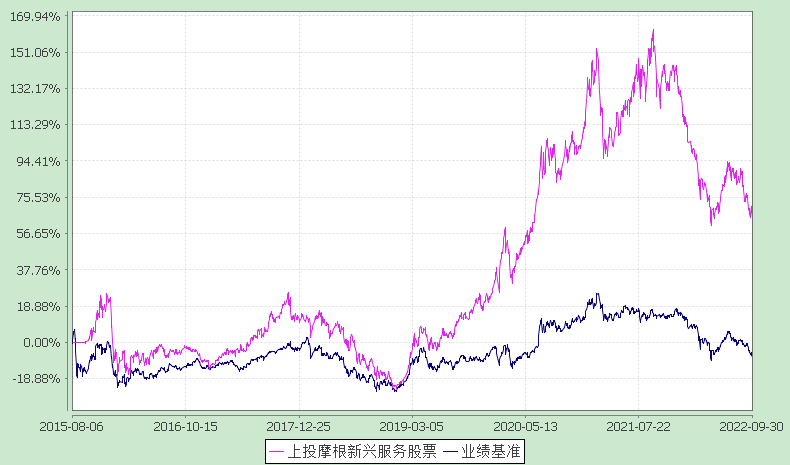 注：本基金合同生效日为2015年8月6日，图示的时间段为合同生效日至本报告期末。本基金建仓期为本基金合同生效日起 6 个月，建仓期结束时资产配置比例符合本基金基金合同规定。§4  管理人报告4.1 基金经理(或基金经理小组)简介注：1.任职日期和离任日期均指根据公司决定确定的聘任日期和解聘日期。2.郭晨先生为本基金首任基金经理，其任职日期指本基金基金合同生效之日。3.证券从业的含义遵从行业协会《证券业从业人员资格管理办法》的相关规定。4.1.1 期末兼任私募资产管理计划投资经理的基金经理同时管理的产品情况4.2 管理人对报告期内本基金运作遵规守信情况的说明在本报告期内，基金管理人不存在损害基金份额持有人利益的行为，勤勉尽责地为基金份额持有人谋求利益。基金管理人遵守了《证券投资基金法》及其他有关法律法规、《上投摩根新兴服务股票型证券投资基金基金合同》的规定。基金经理对个股和投资组合的比例遵循了投资决策委员会的授权限制，基金投资比例符合基金合同和法律法规的要求。4.3 公平交易专项说明4.3.1 公平交易制度的执行情况报告期内，本公司继续贯彻落实《证券投资基金管理公司公平交易制度指导意见》等相关法律法规和公司内部公平交易流程的各项要求，严格规范境内上市股票、债券的一级市场申购和二级市场交易等活动，通过系统和人工相结合的方式进行交易执行和监控分析，以确保本公司管理的不同投资组合在授权、研究分析、投资决策、交易执行、业绩评估等投资管理活动相关的环节均得到公平对待。对于交易所市场投资活动，本公司执行集中交易制度，确保不同投资组合在买卖同一证券时，按照时间优先、比例分配的原则在各投资组合间公平分配交易量；对于银行间市场投资活动，本公司通过对手库控制和交易室询价机制，严格防范对手风险并检查价格公允性；对于申购投资行为，本公司遵循价格优先、比例分配的原则，根据事前独立申报的价格和数量对交易结果进行公平分配。报告期内，通过对不同投资组合之间的收益率差异比较、对同向交易和反向交易的交易时机和交易价差监控分析，未发现整体公平交易执行出现异常的情况。4.3.2 异常交易行为的专项说明报告期内，通过对交易价格、交易时间、交易方向等的分析，未发现有可能导致不公平交易和利益输送的异常交易行为。所有投资组合参与的交易所公开竞价同日反向交易成交较少的单边交易量超过该证券当日成交量的5%的情形：无。4.4 报告期内基金的投资策略和业绩表现说明4.4.1报告期内基金投资策略和运作分析受国内外各类负面因素共振影响，本季度市场显著下跌。美联储超预期的加息力度结合国内弱势的经济，共同构成了本季度的宏观基调。国内货币及财政政策虽有呵护，但力度仍略显不足。加上二季度成长股大幅反弹，部分透支了全年的业绩增长预期。本季度我们维持中性的仓位，结构上重点配置于大消费板块的优质企业，并适当配置成长性突出的制造业以及科技产业公司。展望后市，我们认为市场仍将弱势震荡。1. 虽然国内宏观经济将缓慢复苏，但海外经济面临更大的不确定性，外需或将走弱，在一定程度上对冲了国内政策的效果；2. 疫情和国际关系的不确定性仍然非常显著；这两点加大了对上市公司业绩展望的难度；3. 市场估值体系较为混乱，部分行业虽然已经显著回调，但估值仍然不能说绝对便宜，部分行业由于博弈等原因，估值虚高。举例来说，目前尚难以找到类似2018年底的白酒这样的高成长、绝对低估值的板块。虽然我们对我国经济的发展、优质企业的未来成长空间仍然充满信心，但我们亦必须承认这样的市场是较难操作的。一方面我们需要面对现实，抛弃幻想，保持相对偏低的仓位；另一方面我们需要对影响市场变化的重大边际因素保持高度的敏感，包括但不局限于海内外货币政策的方向性变化，重大经济刺激方略，行业基本面的重大变化等。在这个过程中，我们将保持耐心，重点配置于质地优秀，估值偏低，成长逻辑完好，竞争格局改善的企业，并不断跟踪基本面的变化。4.4.2报告期内基金的业绩表现本报告期上投摩根新兴服务股票份额净值增长率为:-14.41%，同期业绩比较基准收益率为:-12.01%。4.5报告期内基金持有人数或基金资产净值预警说明报告期内，本基金存在连续六十个工作日基金资产净值低于五千万元的情况，出现该情况的时间范围为2022年07月01日至2022年09月30日。基金管理人拟调整本基金运作方式，加大营销力度，提升基金规模，方案已报监管机关。§5  投资组合报告5.1 报告期末基金资产组合情况5.2 报告期末按行业分类的股票投资组合5.2.1报告期末按行业分类的境内股票投资组合5.3期末按公允价值占基金资产净值比例大小排序的股票投资明细
5.3.1报告期末按公允价值占基金资产净值比例大小排序的前十名股票投资明细5.4 报告期末按债券品种分类的债券投资组合本基金本报告期末未持有债券。5.5 报告期末按公允价值占基金资产净值比例大小排序的前五名债券投资明细本基金本报告期末未持有债券。5.6 报告期末按公允价值占基金资产净值比例大小排序的前十名资产支持证券投资明细本基金本报告期末未持有资产支持证券。5.7 报告期末按公允价值占基金资产净值比例大小排序的前五名贵金属投资明细本基金本报告期末未持有贵金属。5.8 报告期末按公允价值占基金资产净值比例大小排序的前五名权证投资明细本基金本报告期末未持有权证。5.9 报告期末本基金投资的股指期货交易情况说明本基金本报告期末未持有股指期货。5.10报告期末本基金投资的国债期货交易情况说明本基金本报告期末未持有国债期货。5.11 投资组合报告附注5.11.1报告期内本基金投资的前十名证券的发行主体本期没有出现被监管部门立案调查，或在报告编制日前一年内受到公开谴责、处罚的情形。5.11.2报告期内本基金投资的前十名股票中没有在基金合同规定备选股票库之外的股票。5.11.3 其他资产构成5.11.4报告期末持有的处于转股期的可转换债券明细本基金本报告期末未持有处于转股期的可转换债券。5.11.5报告期末前十名股票中存在流通受限情况的说明本基金本报告期末前十名股票中不存在流通受限情况。5.11.6投资组合报告附注的其他文字描述部分因四舍五入原因，投资组合报告中分项之和与合计可能存在尾差。§6  开放式基金份额变动单位：份§7  基金管理人运用固有资金投资本基金情况7.1 基金管理人持有本基金份额变动情况无。§8  备查文件目录8.1 备查文件目录1. 中国证监会批准上投摩根新兴服务股票型证券投资基金设立的文件；2. 《上投摩根新兴服务股票型证券投资基金基金合同》；3. 《上投摩根新兴服务股票型证券投资基金托管协议》；4. 《上投摩根开放式基金业务规则》；5. 基金管理人业务资格批件、营业执照；6. 基金托管人业务资格批件和营业执照。8.2 存放地点基金管理人或基金托管人住所。8.3 查阅方式投资者可在营业时间免费查阅，也可按工本费购买复印件。上投摩根基金管理有限公司二〇二二年十月二十六日基金简称上投摩根新兴服务股票基金主代码001482交易代码001482基金运作方式契约型开放式基金合同生效日2015年8月6日报告期末基金份额总额22,735,521.00份投资目标通过积极主动的投资管理，把握中国经济转型过程中新兴服务业的投资机会，在严格控制风险的前提下，力争实现基金资产的长期增值。投资策略1、资产配置策略本基金将综合分析和持续跟踪基本面、政策面、市场面等多方面因素，对宏观经济、国家政策、资金面和市场情绪等影响证券市场的重要因素进行深入分析，确定合适的资产配置比例。2、股票投资策略本基金将通过系统和深入的基本面研究，重点投资于新兴服务业中具有竞争力的优质上市公司。在具体操作上，本基金将主要采用“自下而上”的方法，在备选行业内部通过定量与定性相结合的分析方法，综合分析上市公司的业绩质量、成长性和估值水平等，精选具有良好成长性、估值合理的个股。3、行业配置策略由于新兴服务主题涉及多个行业及其子行业，我们将从行业生命周期、行业景气度、行业竞争格局等多角度，综合评估各个行业的投资价值，对基金资产在行业间分配进行安排。4、固定收益类投资策略对于固定收益类资产的选择，本基金将以价值分析为主线，在综合研究的基础上实施积极主动的组合管理，并主要通过类属配置与债券选择两个层次进行投资管理。5、其他投资策略：包括可转换债券投资策略、中小企业私募债投资策略、股指期货投资策略、资产支持证券投资策略、股票期权投资策略、存托凭证投资策略。业绩比较基准中证800指数收益率×85%+中债总指数收益率×15%风险收益特征本基金属于股票型基金产品，预期风险和收益水平高于混合型基金、债券型基金和货币市场基金，属于较高风险收益水平的基金产品。根据2017年7月1日施行的《证券期货投资者适当性管理办法》，基金管理人和相关销售机构已对本基金重新进行风险评级，风险评级行为不改变本基金的实质性风险收益特征，但由于风险等级分类标准的变化，本基金的风险等级表述可能有相应变化，具体风险评级结果应以基金管理人和销售机构提供的评级结果为准。基金管理人上投摩根基金管理有限公司基金托管人中国建设银行股份有限公司主要财务指标报告期(2022年7月1日-2022年9月30日)1.本期已实现收益-1,595,102.392.本期利润-6,326,288.513.加权平均基金份额本期利润-0.27834.期末基金资产净值37,560,429.305.期末基金份额净值1.6521阶段净值增长率①净值增长率标准差②业绩比较基准收益率③业绩比较基准收益率标准差④①-③②-④过去三个月-14.41%1.27%-12.01%0.78%-2.40%0.49%过去六个月-8.99%1.39%-8.22%1.04%-0.77%0.35%过去一年-30.56%1.34%-17.88%1.00%-12.68%0.34%过去三年46.33%1.63%3.33%1.06%43.00%0.57%过去五年46.33%1.57%-2.50%1.08%48.83%0.49%自基金合同生效起至今65.21%1.57%-7.20%1.15%72.41%0.42%姓名职务任本基金的基金经理期限任本基金的基金经理期限证券从业年限说明姓名职务任职日期离任日期证券从业年限说明杨景喻本基金基金经理2015-12-30-13年杨景喻先生，2009年07月至2011年03月在广发基金管理有限公司担任研究员。自2011年3月起加入上投摩根基金管理有限公司，先后担任行业专家、基金经理助理、基金经理、高级基金经理，2015年8月至2019年3月担任上投摩根中国优势证券投资基金基金经理，自2015年12月起担任上投摩根新兴服务股票型证券投资基金基金经理，2016年4月至2018年8月同时担任上投摩根智慧生活灵活配置混合型证券投资基金基金经理，自2019年4月起同时担任上投摩根民生需求股票型证券投资基金基金经理，自2021年10月起同时担任上投摩根转型动力灵活配置混合型证券投资基金基金经理，自2022年6月起同时担任上投摩根内需动力混合型证券投资基金、上投摩根成长动力混合型证券投资基金基金经理。郭晨本基金基金经理2015-08-06-15年郭晨先生，自2007年7月至2008年4月在平安资产管理有限公司担任分析师；2008年4月至2009年11月在东吴基金管理有限公司担任研究员；2009年11月至2014年10月在华富基金管理有限公司先后担任基金经理助理、基金经理。2014年10月起加入上投摩根基金管理有限公司并担任基金经理、国内权益投资部成长组组长兼资深基金经理，自2015年1月起担任上投摩根中小盘混合型证券投资基金基金经理，自2015年6月起同时担任上投摩根智慧互联股票型证券投资基金基金经理，自2015年8月起同时担任上投摩根新兴服务股票型证券投资基金基金经理，自2019年3月起同时担任上投摩根创新商业模式灵活配置混合型证券投资基金基金经理，自2021年5月起同时担任上投摩根优势成长混合型证券投资基金基金经理，自2021年10月起同时担任上投摩根动力精选混合型证券投资基金基金经理。姓名产品类型产品数量（只）资产净值(元)任职时间杨景喻公募基金52,913,827,193.482015-08-04杨景喻私募资产管理计划13,023,098,581.512022-06-06杨景喻其他组合---杨景喻合计65,936,925,774.99序号项目金额(元)占基金总资产的比例(%)1权益投资30,353,058.3180.34其中：股票30,353,058.3180.342固定收益投资--其中：债券--资产支持证券--3贵金属投资--4金融衍生品投资--5买入返售金融资产--其中：买断式回购的买入返售金融资产--6银行存款和结算备付金合计6,439,011.6417.047其他各项资产990,487.992.628合计37,782,557.94100.00代码行业类别公允价值（元）占基金资产净值比例（％）A农、林、牧、渔业2,034,904.485.42B采矿业359,766.000.96C制造业23,027,781.9661.31D电力、热力、燃气及水生产和供应业--E建筑业--F批发和零售业--G交通运输、仓储和邮政业1,112,282.002.96H住宿和餐饮业--I信息传输、软件和信息技术服务业783,692.002.09J金融业11,775.150.03K房地产业--L租赁和商务服务业--M科学研究和技术服务业--N水利、环境和公共设施管理业1,468,656.023.91O居民服务、修理和其他服务业--P教育--Q卫生和社会工作1,554,200.704.14R文化、体育和娱乐业--S综合--合计30,353,058.3180.81序号股票代码股票名称数量(股)公允价值(元)占基金资产净值比例(％)1600519贵州茅台1,300.002,434,250.006.482002714牧原股份37,324.002,034,904.485.423300015爱尔眼科54,210.001,554,200.704.144600600青岛啤酒12,200.001,295,640.003.455603345安井食品8,300.001,288,824.003.436000568泸州老窖5,100.001,176,366.003.137603605珀莱雅7,100.001,156,803.003.088603301振德医疗25,500.001,121,745.002.999002180纳思达25,950.001,119,742.502.9810002484江海股份44,200.001,067,872.002.84序号名称金额(元)1存出保证金13,887.982应收证券清算款974,830.263应收股利-4应收利息-5应收申购款1,769.756其他应收款-7待摊费用-8其他-9合计990,487.99本报告期期初基金份额总额22,976,093.17报告期期间基金总申购份额731,417.34减：报告期期间基金总赎回份额971,989.51报告期期间基金拆分变动份额-本报告期期末基金份额总额22,735,521.00